ЧЕТЫРЕХСТОЕЧНЫЙПОДЪЕМНИК 4Т торговой марки «EQFS», модели ES4D-SИНСТРУКЦИЯ ПО УСТАНОВКЕ, ЭКСПЛУАТАЦИИ И ОБСЛУЖИВАНИЮ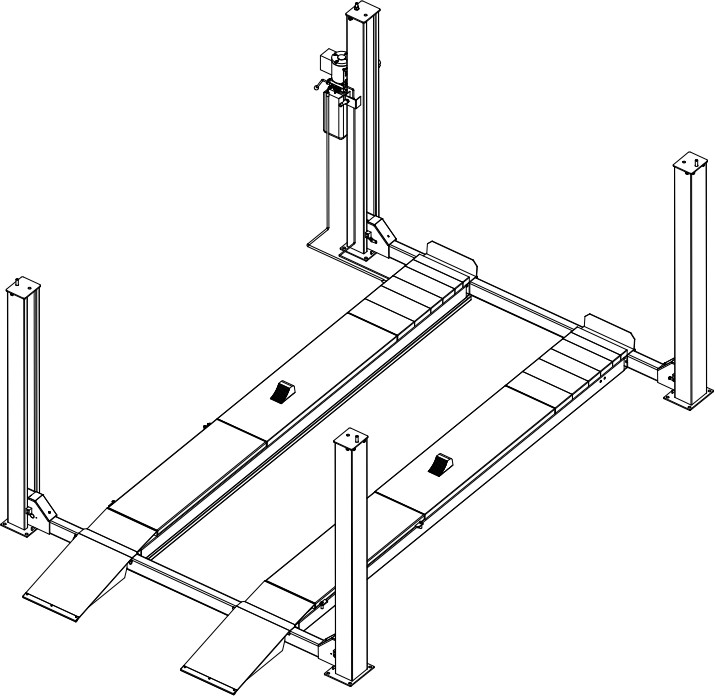 ЗАМЕЧАНИЕ▲ В случае повреждения оборудования в процессе транспортировки заказчик выставляет претензию к транспортной компании.▲ Проектирование и изготовление подъемника выполняется с учетом требований безопасности. Но правильное обучение сотрудников работе на подъемнике и аккуратная эксплуатация оборудования повышают показатели безопасности труда. Без прочтения настоящей инструкции оператору запрещено выполнять обслуживание подъемника.▲ Для обеспечения требований мощности двигателя и силы тока, отмеченной на заводской табличке подъемника, следует обраться к квалифицированному специалисту-электрику, осуществляющему подключение электрооборудования.▲ Для обеспечения безопасной для жизни работы подъемника и исключения опасности поражения электрическим током необходимо обеспечить надежное заземление оборудования.▲ В инструкцию могут быть внесены изменения по улучшению характеристик изделия без предварительного уведомления заказчиков.▲Заполните последнюю страницу настоящей инструкции, гарантийный талон и отправьте дилеру и компании. Иначе, существует риск в отказе в послепродажном обслуживании со стороны компании.▲ Обеспечивает подъем автомобилей весом 4 т.▲ Внимательно ознакомьтесь с предупреждающими знаками.СОДЕРЖАНИЕОсобенности подъемника	4Основные характеристики	4Размеры подъемника	5Установка оборудования	5Ввод в эксплуатацию	6Обслуживание и осмотр	7Список деталей	15Гидравлическая система, электрические компоненты и схемы	20Поиск и устранение неисправностей	24Упаковочный лист	25Список изнашиваемых деталей	26Срок хранения, срок службы	27Критерии предельных состояний	28Указания по выводу из эксплуатации и утилизации	28Сведения о	квалификации	обслуживающегоПерсонала	29Контактные данные изготовителя,Уполномоченного	изготовителем	представителя(импортёра)	29ОСОБЕННОСТИ ПОДЪЕМНИКАЭргономичный с точки зрения осмотра, обслуживания и установки, имеет красивый внешний вид.Привод гидроцилиндров, тросовый привод, низкий уровень шума.Механический предохранительный стопор позволяет выполнять работы на требуемой высоте подъема платформ, безопасен и надежен.Ровная установка в заблокированном положении относительно бетонного основания регулируется в соответствии с требованиями операций по регулировкам УУК.Обычный тип, предназначенный для осмотра и ремонта.Регулировка углов установки колес. В качестве опции предлагаются две сдвижные панели и траверса.Основные характеристикиРасчетная грузоподъемность: 4 тонны.Высота подъема: 1850 мм.Длина платформы: 4300 мм.Ширина платформы: 480 мм.Расстояние между платформами: 1000 мм.Источник электропитания: 380В / 50Гц, 3 л. с. (2,2 кВт)Уровень шума в процессе работы не превышает 80 дБ (А).Неопределенность измерения звукового давления	~	38%Применение гидравлического масла зависит от региона и времени года. Предполагается, что гидравлическое масло N46 должно использоваться при температурах 10-40°С, а масло 20 - при температурах 5-10°С.Подъемник	может	эксплуатироваться	в	помещениях,	отвечающих	требованиям категории размещения 4 при климатическом исполнении УХЛ по ГОСТ 15150-69Условия окружающей средыТемпература хранения и транспортировки: - 25 – 55°С. Рабочая высота: до 2000м.См. рисунок 1.РАЗМЕРЫ ПОДЪЕМНИКАУСТАНОВКА ОБОРУДОВАНИЯЭтап первый: выбор места установки.Перед установкой нового подъемника обратите внимание на следующие моменты:Расположите подъемник с учетом конструкции таким образом, чтобы в рабочей зоне оставалось достаточно места.В соответствии с размером фундамента на рисунке 1 определите место установки и проведите линию.Убедитесь в том, что пол не имеет дефектов, прочность бетонного основания должна составлять 3000 фунтов на квадратный дюйм (2,1 кг / мм²).Откройте коробку и проверьте наличие всех деталей, а также отсутствие повреждений при транспортировке. Пользуйтесь упаковочным листом.Этап 2: Соедините платформу и балку (рисунок 2)Этап 3: Установите четыре стойки (рисунок 2), (рисунок 3)Этап 4: Установите силовой агрегат и фитинги трубопроводов (рисунок 3) (рисунок 8)Этап 5: Установите предохранительной запирающее устройство / стопор (рисунок 4) (рисунок 7).Этап 6: Подготовьте подъемник для регулировки УУК, установите угловую пластину (по желанию заказчика) и траверсу.Этап 7: В соответствии с требованиями, указанными на заводской табличке двигателя, добавьте гидравлическое масло.Этап 8: Протяните трос, соблюдая правильное его положение (рисунок 9). Освободите опору под платформой подъемника, чтобы она могла опуститься в самое нижнее положение, регулируйте натяжение троса в четырех местах.Этап 9: Отрегулируйте положение между компонентами стоек и балками (рисунок 2) (рисунок 4). Ограничитель 56 расположен рядом со стороны стойки. Установите металлические проставки и отрегулируйте вертикальное положение стойки. Просверлите отверстие под болт и затяните болт.Этап 10: Отрегулируйте уровень платформ (Рисунок 3) (Рисунок 9). Поднимите платформы на определенную высоту, зафиксируйте стопором. Отрегулируйте гайку 20 в требуемое положение. Затем заблокируйте.Этап 11: Установите все кожухи.Этап 12: Установите трапы (рисунок 2). Этап 13: Наклейте все таблички.Ввод в эксплуатацию☞ Заправьте бак гидравлической станции гидравлическим маслом N32 или N46☞ Нажмите кнопку пуска, поднять платформы подъемника. Выполняйте толчковые перемещения платформ и проследите за положение троса.☞ Нажмите рукоятку A8 для разблокировки (рисунок 14), убедитесь в том, что защелка выходит из зацепления с зубчатой рейкой 29, при необходимости отрегулируйте длину штока 68.☞ Опустите платформы на пол, отрегулируйте гайки на тросе, чтобы натяжение троса оставалось одинаковым.☞ Отрегулируйте уровень платформ: нажмите кнопку пуска, платформы поднимаются вверх, опустите платформы нажатием на кнопку в гидравлической станции. Дело в том, что четыре замка устанавливают ограничение по артикулу. Уровень платформы необходимо отрегулировать на этапе 10.☞ Тест без нагрузки выполняется дважды, проверьте работу подъемника. Проверьте надежность блокировки платформ и проверьте исправность гидравлической системы.Обратите внимание▲ После установки автомобиля на платформы подъемника необходимо включить стояночный тормоз и установить противооткатные клинья под колеса.▲ В момент подъема и опускания автомобиля убедитесь в том, что в рабочей зоне	подъемника отсутствуют люди и какие-либо предметы.▲ Перед входом в рабочую зону убедитесь, что платформы надежно заблокированы.▲ Стойки подъемника должны быть установлены вертикально от поверхности пола, в противном случае, существует опасность аварии!▲ Перед опусканием платформ необходимо слегка приподнять их, чтобы разблокировать стопорный механизм. В противном случае, существует опасность поломки механизма.Обслуживание и осмотрТекущее обслуживание и осмотрПроверьте положение предохранительного стопора во время работы подъемника.Проверьте срабатывание защелки стопора при блокировке и разблокировке механизма.Проверьте гидравлические фитинги, герметичность шлангов.Проверьте соединения троса (деформация, повреждение, ослабление крепления).Проверьте состояние троса.Все соединения должны быть надежными.Проверьте все болты, гайки, резьбовые соединения, при необходимости, затяните.Проверьте кабели и переключатели на предмет повреждений.Проверьте анкерное крепление.После того, как подъемник введен в эксплуатацию, необходимо смазывать не реже одного раза в год или через регулярные промежутки времени трос.Еженедельное обслуживание и осмотрПроверьте крепление болтов и соединений, при необходимости, затяните.Осмотрите анкерные болты.Проверьте уровень гидравлического масла.Проверьте и затяните ослабленные болты, гайки, винты.Проверьте шкивы и оси шкивов.Еженедельное обслуживание и осмотрСмажьте колесо троса и ось троса.Проверьте износ троса, в случае сильного износа немедленно замените трос.Замените гидравлическое масло.Общий вид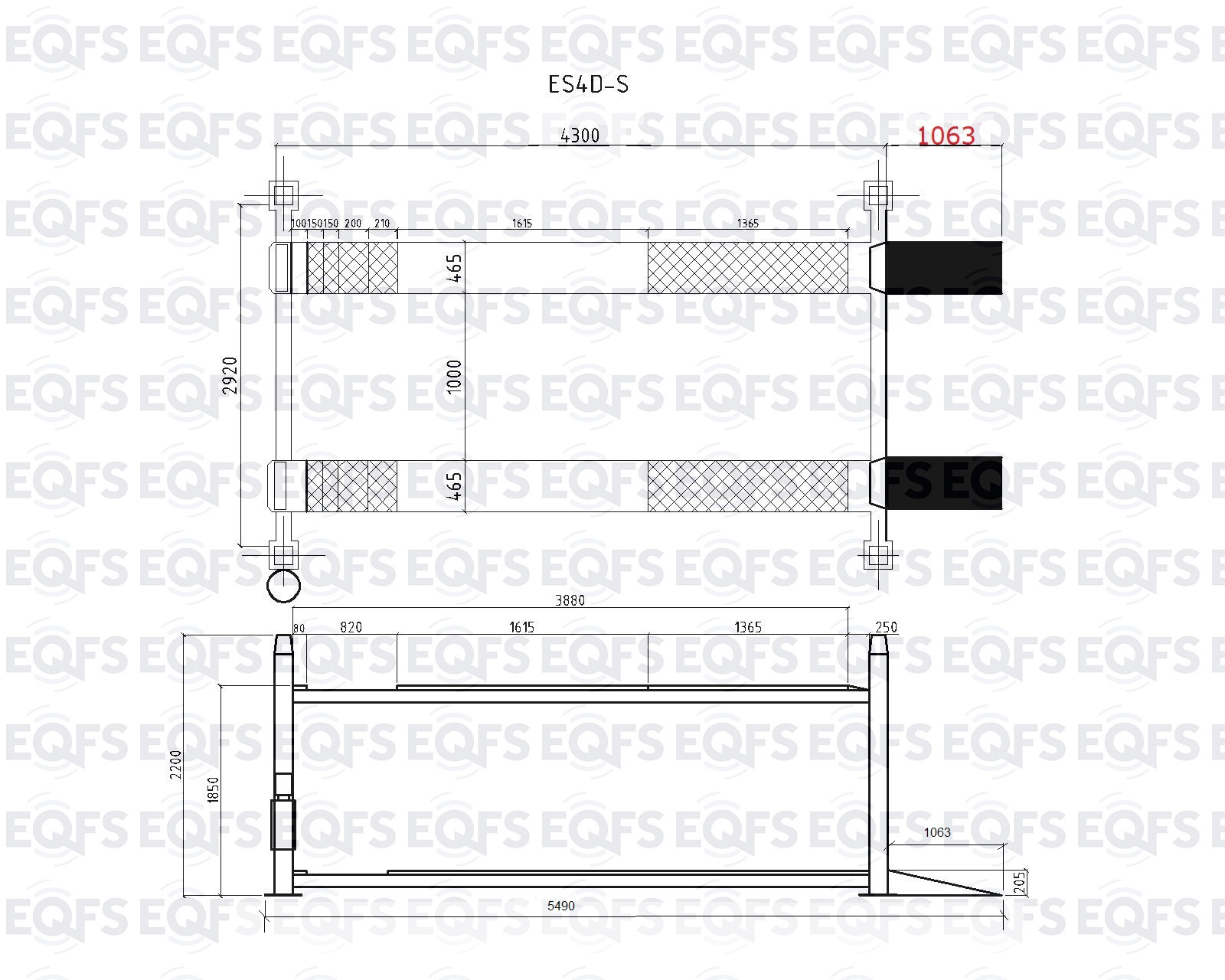 Рис. 1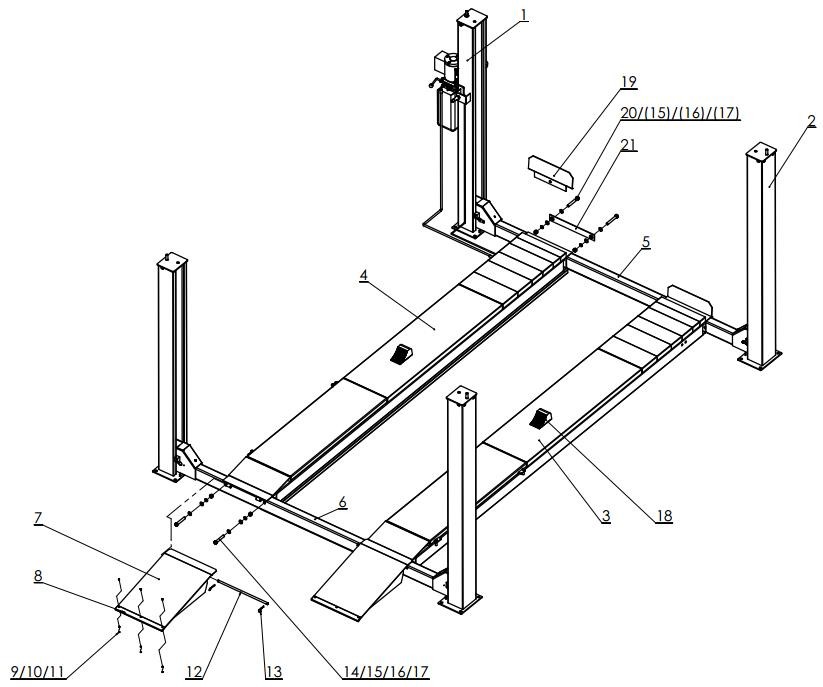 Рис. 2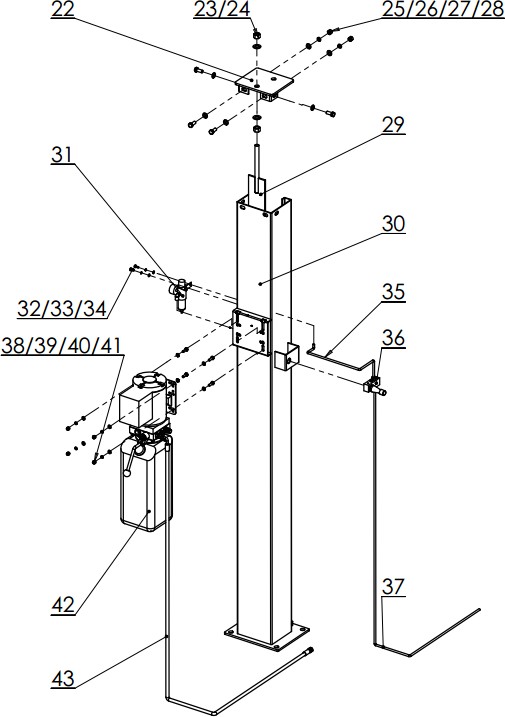 Рис. 3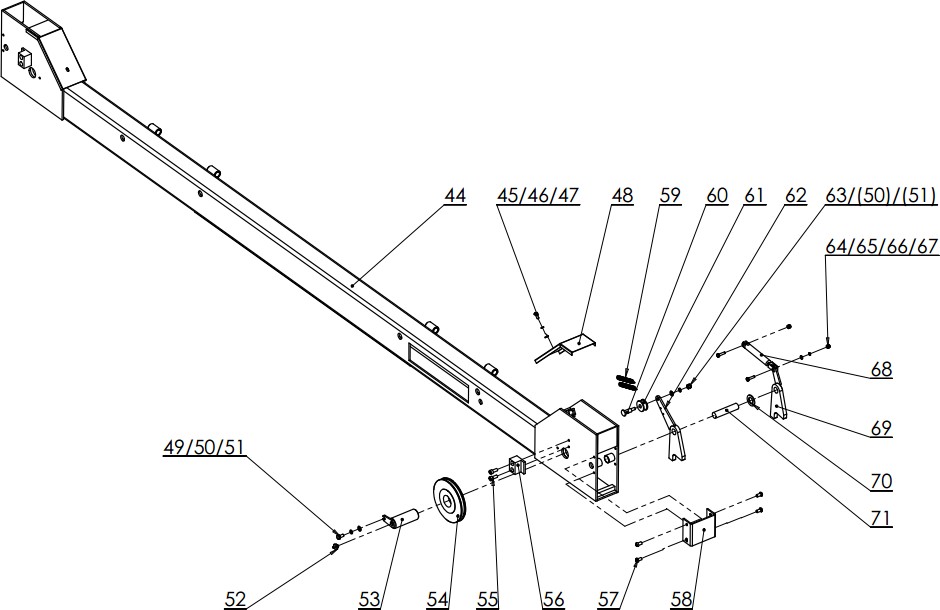 Рис. 4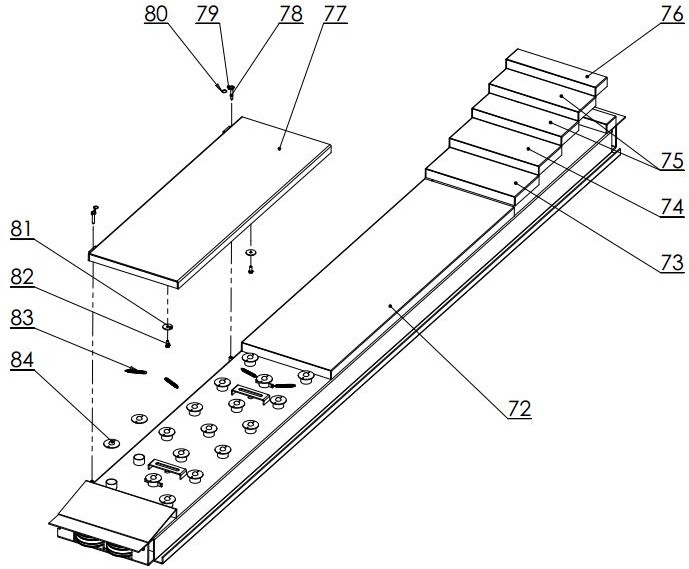 Рис. 5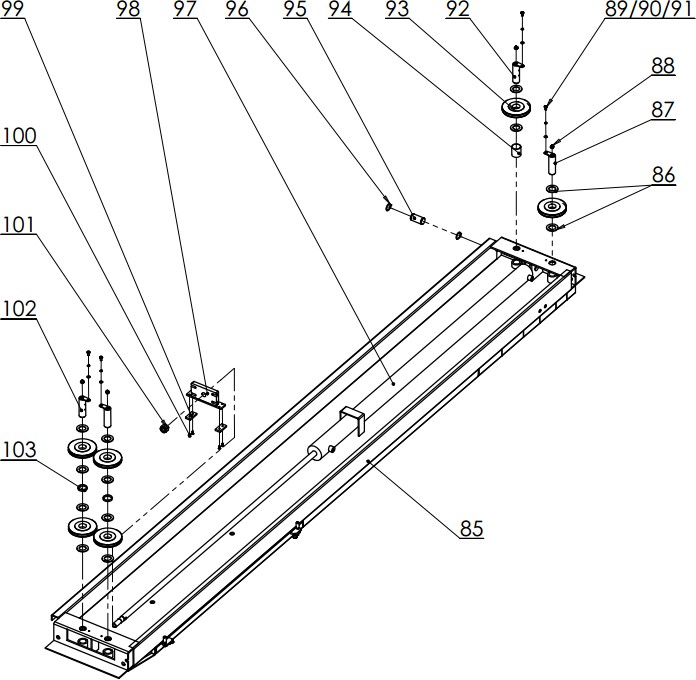 Рис. 6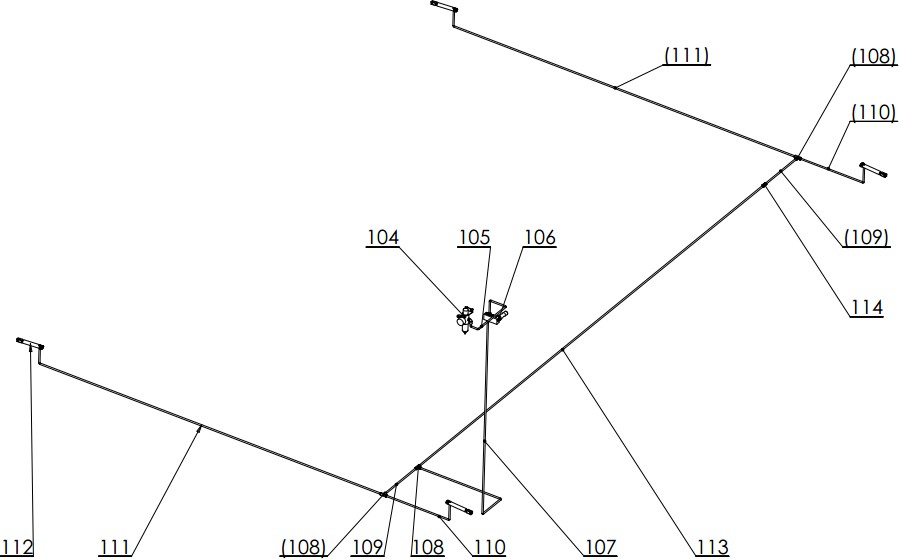 Рис. 7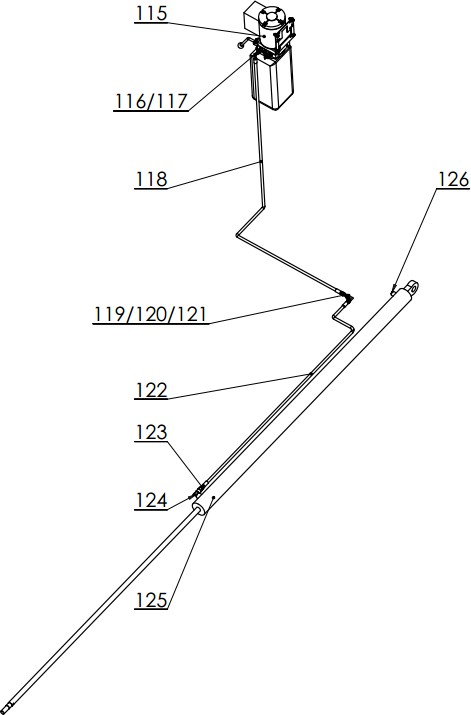 Рис. 8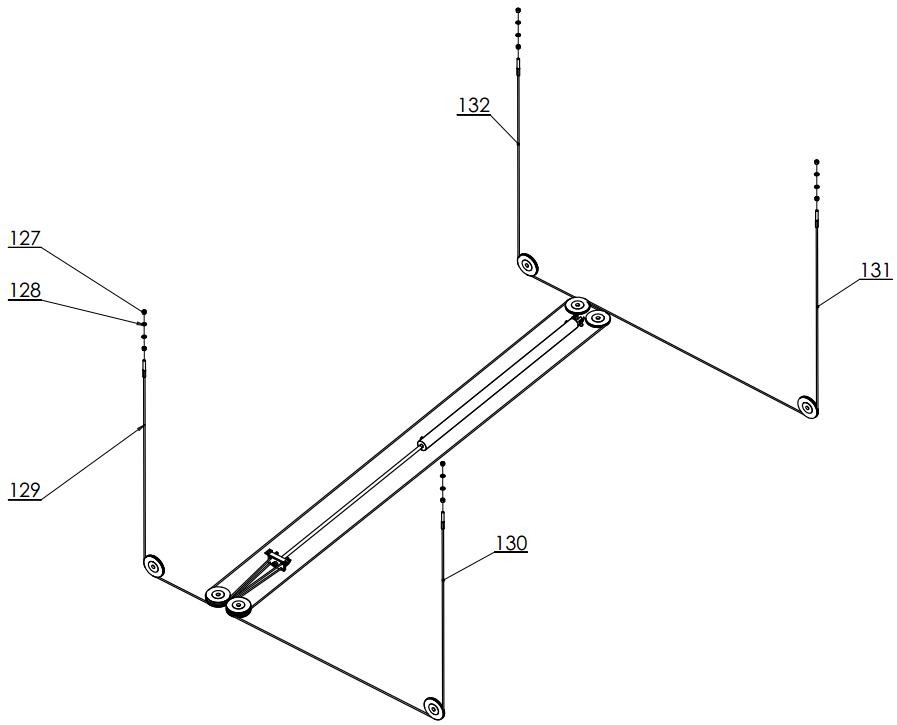 Рис. 9Список деталейГИДРАВЛИЧЕСКАЯ СИСТЕМА, ЭЛЕКТРИЧЕСКИЕ КОМПОНЕНТЫ И СХЕМЫСиловой агрегат 2.Гидравлическая системаA. Схема гидравлических подключений б. Список гидравлических компонентовc. Принцип работы гидравлической системыd. Электрическая принципиальная схемаСиловой агрегат, деталировка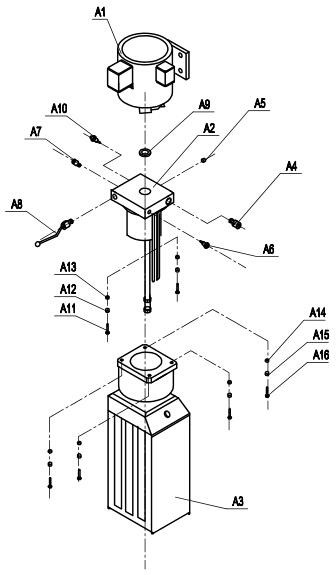 Детали силового агрегатаГидравлическая системаГидравлическая схема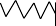 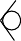 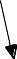 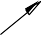 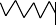 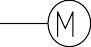 Список деталейПринцип работы гидравлической станцииПри нажатии кнопки пуск на гидравлической станции двигатель приводит в действие насос, который всасывает масло из резервуара и направляет его в гидроцилиндр A9, производится перемещение штока цилиндра. Редукционный клапан A4 закрыт, рабочее давление отрегулировано на заводе-изготовителе. Однако если давление в системе превышает предельно допустимое значение, срабатывает редукционный клапан. Отпустите кнопку пуска, подъем останавливается. Если вы хотите опустить платформы на пол, сначала немного приподнимите их, а после отключения стопоров нажмите рукоятку клапана A8.Чтобы поднять траверсу установите рукоятку шарового клапана A11 в соответствующее положение, чтобы включить подачу масла в гидроцилиндр A10 траверсы, повторите вышеупомянутые действия для подъема и опускания траверсы.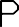 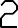 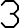 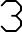 Принципиальная электрическая схема (трехфазный двигатель 380В) (однофазный 220В в качестве опции) (* При установке обязательно соблюдайте схему подключения, чтобы обеспечить надежное заземление, необходимо установить УЗО, автомат защиты от превышения тока)Поиск и устранение неисправностейУпаковочный листУпаковочный листСписок изнашиваемых деталейНАЗНАЧЕННЫЙ СРОК СЛУЖБЫСрок службы техники: 7 лет, при проведении регламентных работ и соблюдении условий эксплуатации.Категория хранения транспортирования оборудования 7 (Ж1) для стран с умеренным климатом и 9 (ОЖ1) - для стран с тропическим климатом по ГОСТ 15150., из расчета хранения без переконсервации не менее 12 месяцев.Информация о дате производства (месяц, год выпуска) нанесена на информационную табличку, на которой размещены надписи и обозначения, относящиеся к маркируемому изделию (шильдике), установленной на корпусе подъёмника.ПЕРЕЧЕНЬ КРИТИЧЕСКИХ ОТКАЗОВ, ВОЗМОЖНЫЕ ОШИБОЧНЫЕ ДЕЙСТВИЯ ПЕРСОНАЛА, КОТОРЫЕ ПРИВОДЯТ К ИНЦИДЕНТУ ИЛИ АВАРИИНесоблюдении требований руководства по эксплуатации ES-5H итехники безопасности может привести к критическим отказам, которые могут являться возможными причинами причинения вреда жизни и здоровью человека. Перечень критических отказов при несоблюдении требований ES-5H:Проникающая коррозия жил и наконечников троса.потеря прочности корпусных деталей, сварных швов ниже установленного предела;потеря плотности материалов корпусных деталей, сварных швов ниже установленного предела;отказ системы электропитания;отказ системы управления;невыполнение функций по назначению.К критическому отказу, инциденту или аварии может привести:включение неправильной команды с пульта управления во время работы подъёмника;нахождение оператора под поднятым автомобилем;допуск к работе посторонних лиц.Действия персонала в случае инцидента, критического отказа или аварии:немедленно остановить работу;опустить подъёмник с автомобилем;выключить подъёмник;провести осмотр подъёмника и выяснить причину отказа;доложить руководителю работ о возникшей ситуации;действовать в соответствии с указаниями руководителя работ.Критерии предельного состояния подъемникаУКАЗАНИЯ ПО ВЫВОДУ ИЗ ЭКСПЛУАТАЦИИ, УТИЛИЗАЦИИ И КОНСЕРВАЦИИПо истечении назначенного срока службы (эксплуатации) и хранения подъемникизымается из эксплуатации с последующей утилизацией.Утилизация производится в соответствии с порядком, установленным в эксплуатирующей организации. Консервацию при длительном хранении проводить в соответствии с ГОСТ 9.014. Рабочие жидкости должны быть слиты в специальные резервуары для последующей утилизации. Электрические (электронные) и механические	компоненты	должны	быть		переданы	для	утилизации соответствующим	организация	и	должны	быть	утилизированы	согласно действующих на момент утилизации нормативных документов.СВЕДЕНИЯ О КВАЛИФИКАЦИИ ОБСЛУЖИВАЮЩЕГО ПЕРСОНАЛАК работе   на   оборудовании   допускаются   лица   не   моложе   18   имеющиесоответствующую квалификацию, изучившие руководство по эксплуатации и прошедшие инструктаж по технике безопасности.КОНТАКТНАЯ ИНФОРМАЦИЯИМПОРТЁР: ООО «ТЕХНОСОЮЗ» 
WWW.EQFS.RUЮр. адрес: 109029, Москва г, Нижегородская ул., дом № 32, строение 15 Э 3пом I к 30 оф 302к8 (800) 100-70-96 бесплатно для РФ, 8 (963) 710-30-18 отдел сервиса30№НаименованиеКол.Замеч.1Ведущая (первичная) стойка12Ведомая (вторичная) стойка33Вторичная платформа14Основная платформа15Поперечина 116Поперечина 217Трап в сборе28Подвижный блок трапа29Винт с полукруглой головкой M5 * 16610Плоская прокладка 5611Гайка 5612Ось трапа213Штифт типа R414Болт с шестигранной головкой М18 * 110415Плоская прокладка 181616Пружинная шайба 18817Гайка 18818Клин под колесо219Упор-ограничитель под колесо220Болт с шестигранной головкой М18 * 130421Пластина в форме крюка222Верхняя крышка в сборепо 2Симметрично23Гайка М18824Плоская прокладка 18825Болт с шестигранной головкой М12 * 301626Плоская прокладка 123227Пружинная шайба 121628Гайка 121629Деталь стопорного механизма430Основная стойка131Маслоотделитель132Винт с полукруглой головкой M6 * 16233Пружинная шайба 6234Плоская прокладка 6235Пневматический шланг 1 L = 800 мм136Узел рукоятки управления воздухоподачей137Пневматический шланг 2 L = 2100мм138Болт с шестигранной головкой М8 * 25439Плоская прокладка 8840Пружинная шайба 8441Гайка 8442Силовой агрегат в сборе143Маслопровод 1 L = 2100 мм144Поперечина 2145Винт с полукруглой головкой M6 * 16446Пружинная шайба 6447Плоская прокладка 6448Защитный элемент поперечины449Болт с шестигранной головкой М8 * 16450Пружинная шайба 8851Плоская прокладка 8852Ниппель453Ось шкива454Трос455Винт с внутренним шестигранником M8 * 201656Ограничитель стойки857Винт с внутренним шестигранником1658Опора предохранительного штокапоперечины459Предохранительная пружина860Предохранительный ограничительный болтпоперечины461Предохранительный ограничительный ролик462Стопорный крюкпо 2Симметрично63Контргайка M8464Болт с шестигранной головкой М6 * 25865Плоская прокладка 6466Пружинная шайба 6467Контргайка M6868Пневмоцилиндр469Предохранительный крюкпо 2Симметрично70Плоская прокладка 20471Предохранительная ось поперечины472Основная платформа173Подвижная пластина A274Подвижная пластина B275Подвижная пластина C476Подвижная пластина D277Подвижная пластина278Штифт подвижной пластины479Цепь480Кольцо881Широкая плоская прокладка 12482Болт с шестигранной головкой М10 * 25483Пружина884Шар3485Основная платформа186Плоская прокладка 331287Ось шкива платформы 1188Ниппель489Болт с шестигранной головкой М8 * 16490Пружинная шайба 8491Плоская прокладка 8492Ось шкива 2193Шкив694Упорное кольцо шкива поперечины 1195Ось цилиндра196Амортизатор оси 35297Масляный цилиндр198Подвижная пластина цилиндра199Нейлоновая набивка2100Винт с потайной головкой М6 * 164101Контргайка M241102Ось шкива платформы 32103Упорное кольцо шкива поперечины 22104Маслоотделитель1105Воздуховод 1 L = 800 мм1106Ручной пневматический клапан1107Воздуховод 2 L = 2100мм1108тройник3109Воздуховод 32110Воздуховод 42111Воздуховод 52112Пневматический цилиндр4113Воздуховод 61114Транзитный элемент1115Силовой агрегат1116Медная опора1117Фитинг1118Маслопровод 1 L = 2100 мм1119Плоская прокладка 141120Гайка дюймовая 9/161121Г-образный фитинг1122Маслопровод 2 L = 1670 мм1123Клапан защиты от разрыва1124Малый Г-образный фитинг1125Масляный цилиндр1126Глушитель1127Гайка М208128Плоская прокладка 204129Трос 1 L = 3170мм1130Трос 2 L = 4660мм1131Трос 3 L = 9130мм1132Трос 4L = 7640мм1№НаименованиеКол.A1Двигатель1A2Клапанный блок1A3Резервуар1A4Редукционный клапан1A5Заглушка для дросселя1A6Подача масла1A7Подача масла1A8Ручной клапан1A9Прокладка1A10Заглушка дросселя1A11Винт с шестиграннойголовкой M5X404A12Плоская прокладка Φ54A13Пружинная шайба Φ54A14Винт с шестиграннойголовкой M6X204A15Плоская прокладка Φ64A16Пружинная шайбаΦ64A11Шаровой клапан1A10Цилиндр1A9Цилиндр1A8Клапан с рукояткой1A7Обратный клапан1A6Дроссельный клапан1A5Масляный насос1A4Клапан переполнения1A3Резервуар110 лA2Фильтр1A1Двигатель3л.с. 380В，50Гц，2,2кВт1Опция, 1 л.с.№НаименованиеМодельТипКол.ЗамечаниеSBКнопкаLXW5-11M/L1KMКонтакторCJX1-6.3/01-380V1№НаименованиеМодельКол.№НеисправностьРешение1Двигатель не вращаетсяПроверьте работу блока питания.Проверьте надежность крепления проводки в клеммной коробке двигателя.2Неправильное вращение вала двигателя масляногонасосаВал насоса вращается в обратном направлении, поменяйте местами подключения двух фазных кабелей.Убедитесь в том, что трубка всаса масляного бака не засорена.3Медленное самопроизвольное опускание платформВыполните очистку обратного клапана и клапана гидростанции4Неправильное срабатывание стопорного механизмаПроверьте положение крюка безопасности.Проверьте вертикальное положение стоек.Проверьте пластину предохранительного крюка возвратной пружины.5Двигатель, электрическая неисправностьНезамедлительно отключите электропитание для проведения проверки, ремонта и замены силами профессионального электрика.6Не работает траверсаПроверьте положение рукоятки шарового клапана.№НаименованиеНаименованиеКол.Замеч.1Стандартная детальАнкерный болт M16Ｘ12016компл.С гайкой / плоской прокладкой /пружинной шайбой1Стандартная детальШестигранный болтM8Ｘ254компл.С гайкой / двойной плоской прокладкой /пружинной шайбой1Стандартная детальШестигранный болт M18Ｘ130Шестигранный болтM18Ｘ110По 4 компл.Соединяет поперечины и платформы с применением гайки / двойной плоской прокладки / пружинной шайбы1Стандартная детальМеталлическая проставка10Регулировка положения стойки1Стандартная детальКлин под колесо2Доп.1Стандартная детальФитинг 9 ／ 16-G1 / 4 и М14Ｘ1,5-G1 / 4 с плоской головкойПо 1Доп.1Стандартная детальМедная прокладка Ø141Доп.1Стандартная детальУплотнительный элементтипа «0»2Доп.1Стандартная детальБолт с внутреннимшестигранником M8Ｘ2016Ограничитель1Стандартная детальОграничитель8Поперечина1Стандартная детальМасляная трубка 8—21001Первичная стойка1Стандартная детальМасляная трубка 55001Траверса 9C, опция1Стандартная детальВоздуховод 8—8001Маслоотделитель – клапан с рукояткой1Стандартная детальМаслоотделительAFR-20000-0.8Па11Стандартная детальКлапан с рукояткойТСВ86522с0-0.9Па1Первичная стойка1Стандартная детальКлапан с рукояткой4H230C-U81Траверса 9C, опция1Стандартная детальВоздуховод 8-60001Траверса RJ4500, опция1Стандартная детальМаслопроводL=2100 с защитным элементом1Стандартная детальВинт с полукруглойголовкой M6Ｘ162Маслоотделитель с гайкой / плоской прокладкой / пружинной шайбой1Стандартная детальФитинг 9／16 или14X1.5- M16Ｘ1.51Доп.№НаименованиеНаименованиеКол.Замеч.1Стандартная детальАнкерный болт M16Ｘ12016компл.С гайкой / плоской прокладкой /пружинной шайбой1Стандартная детальШестигранный болтM8Ｘ254компл.С гайкой / двойной плоской прокладкой /пружинной шайбой1Стандартная детальШестигранный болт M18Ｘ130Шестигранный болтM18Ｘ110По 4 компл.Соединяет поперечины и платформы с применением гайки / двойной плоской прокладки / пружинной шайбы1Стандартная детальМеталлическая проставка10Регулировка положения стойки1Стандартная детальФитинг 9 ／ 16-G1 / 4 и М14Ｘ1,5-G1 / 4 с плоской головкой1Доп.1Стандартная детальМедная прокладка Ø141Доп.1Стандартная детальУплотнительный элементтипа «0»2Доп.1Стандартная детальБолт с внутреннимшестигранником M8Ｘ2016Ограничитель1Стандартная детальОграничитель8Поперечина1Стандартная детальВоздуховод 8—21001Первичная стойка1Стандартная детальВоздуховод 8—8001Маслоотделитель – клапан с рукояткой1Стандартная детальМаслоотделительAFR-20000-0.8Па11Стандартная детальКлапан с рукояткойТСВ86522с0-0.9Па1Первичная стойка1Стандартная детальМаслопроводL=2100 с защитным элементом1Стандартная детальВинт с полукруглойголовкой M6Ｘ162Маслоотделитель с гайкой / плоской прокладкой / пружинной шайбой1Стандартная детальКлин под колесо2Доп.№МодельНаименование9335-148Шкив56Ограничитель61Малый шкив129Трос 1 L=3170ммТрос130Трос 2 L=4660ммТрос131Трос 3 L=9130ммТрос132Трос 4 L=7640ммТрос99Подвижный блок цилиндра68LMSAL16×45Предохранительный пневматическийцилиндр106TSV86522sКлапан с рукояткой31AFR-2000МаслоотделительПараметр,Предельное значениеПредельное значениеНаименование и обозначениехарактеризующийхарактеризующийпараметрапараметрадетали, узлапредельное состояниепредельное состояниеКолонна подъемникаВозникновение трещин наВозникновение трещин наКолонна подъемникакорпусныхдеталях,Колонна подъемникаподъёмнойпроушине	иТолщинастенки,Колонна подъемникараме подъёмникараме подъёмникаизмереннаяизмереннаяКолонна подъемникаметодомультразвуковойКолонна подъемникадиагностики -4мм и менеедиагностики -4мм и менееСтопорный механизмИзнос стопорных пластинИзнос стопорных пластинПри статическихПри статическихСтопорный механизмИзнос стопорных пластинИзнос стопорных пластиниспытаниях,испытаниях,Стопорный механизмИзнос стопорных пластинИзнос стопорных пластинне обеспечиваетсяне обеспечиваетсяСтопорный механизмИзнос стопорных пластинИзнос стопорных пластинудержаниеудержаниеСтопорный механизмИзнос стопорных пластинИзнос стопорных пластинкаретокСтопорный механизмИзнос стопорных пластинИзнос стопорных пластиннагруженного подъемниканагруженного подъемника